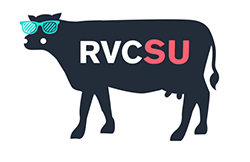 RVCSU Council Meeting – 17th Jan 2019, 17.30h Camden and Hawkshead Council RoomsUnconfirmed MinutesStanding ItemsWelcome & ApologiesAttending: Gorprit Singh, Chair / President (GP), Valerie Cai, International Officer (VC), Jessica Predko, Ents Officer (JP), James Sweet-Jones, Equality Officer (JSJ), Autumn Gray, Camden Officer (AG), Tess Staley, SAVMA (TS), Hayley Wighton, VP Treasurer (HW), Ellie Wilson, Ents Officer (EW), Owen Woods, Environmental Officer (OW), Carla Bleasdale, AVS (CB), Stephanie-Rae Flicker, VP Rep Comms, (SRF), Jordan Egan, IVSA (JE), Rob Torres, RAG (RT)Apologies: Nicole Sheehan, Jen Welsman, Ceri Chick, Will James, Lucie BourneMinutes from last meeting – circulated electronicallyMinutes confirmed, no amendments. Actions and Outcomes from last meetingItem 1, IVSA Mural, on hold until IVSA Exchange is completed (DSJ)Item 2, Website area for grants, GS to speak to Website manager to decide if he has time or if it is feasible.Item 3, Combined Grad Ball, GS and SRF to discuss further, GS suggests forming a non-VetMed Grad Ball committee separate from the Vets one and but looking to next year’s Grad Ball and have the SU support this year’s one again. SRF and GS to consult with the non-vet students Course reps and see if they can pull together a group. EW wanted to know the plan for this year, SRF said the same, the SU working with the nurses, bio-scientists and post grads to plan a ball.Item 4, NUS Connect, again asked officers to register with the site with their generic officer email addresses as then we can just edit the details year on year, please do not use your personal emails where possible. Item 5, JP and WG to organise a non-alcoholic event for Xmas, this took place at Winter Wonderland although the response was quite disappointing and we lost money on the event. We will look for a different, low risk event for next year and up to the coming year’s Ents Officers. Officer ReportsOfficer report template circulated, GS asked for feedback, aim is for transparency and to publish uniform reports on the website, EW agreed that the template was useful. GS talked about the fees increase for International Students, he has been working with the college to make this a clearer process, a much earlier notification of fees is now in place along with discussions regarding fixed fees for the duration as opposed to continuously rising fees. The college has also agreed to refund this year’s increase due to the lack of notice, although this is yet to be paid. ACTION GS to follow up on this issue with the collegeNext report SU Activities, new FB page for clubs and socs and is proving quite successful informing people re activities and scores, also campaigning for cycling and walking in to Uni, OW stated that they are also involved in this plan. Welfare report, no comments, Treasurer report, no comments, Rep Comms, brought up the Catch Box mic which is a throwable mic for lectures or seminars, the college are planning a live try out.  Equality report, JSJ mentioned he was also involved in World Aids Day fundraising, no other comments. International, no comments, Post Grad, no comments, Vet Nurses, no comments, GS mentioned Grad Ball and SVN Fest, Camden, AG mentioned that many 2nd Year VetMed students were concerned about the impact of the HH Project on their years 3-5 after 2 years of building works in Camden, GS this had been discussed at the HH project group, AG asked if the college could do some presentations to 2nd years, DSJ suggested that the college could be asked to produce a display similar to the one in Eclipse for the Camden campus or short presentations in lectures. ACTION - GS to speak to DC to provide year 2’s with more info. SU Ents report, Refreshers going ahead with WSN, no risk as we just get a cut of the tickets, JP planning to put on a non-alcoholic event, either Kew or Madame Tussauds have been suggested.  ACTION JP to liaise with SU Finance re booking an event. RAG report, no comments. SAVMA report, took collection at the door for Thanksgiving that they were going to donate to RAG, DSJ asked them to pay it in to the HH or Camden Office when possible. Environmental report, OW encouraging the College to switch their browser to Ecosia who plant trees from the revenue based on hits on their landing page. EW commented on the unrecyclable cutlery in the refectory. Action GS and OW to speak to Estates and to raise it at campus forum, again. AVS report, schedule for the Congress has been circulated, CB asked any officers who can attend please let her know. SAVMA report, no comments, IVSA report, Exchange coming together JE asked if any officers could come to welcome the exchange students at the Buttery on Weds 30th it would be lovely. Strategic Planning – GS circulated Strategic Planning Proposal, outlining the next steps to produce a draft document by Easter, the next step is meeting up with Redbrick and one to ones with officers and interviews by phone / skype with key stakeholders and critical friends. GS is going to circulate a doodle poll to see when officers are. After that there would be a core team to champion the strategic process chaired by GS and with VPs and DSJ with other officers involved where the plan touches on there portfolios. GS stressed the importance and resource we are putting towards this plan.New Items Elections, timings, arrangements, what officers need to do – SRF outlined the plan for running our main elections, nominations opening Jan 23rd for 4 weeks closing on 20th Feb, Campaigning opening then for 2 weeks till the 6th March then voting would run for two weeks until 20th March where they would close and the results announced. SRF asked all officers to send her a brief summary 100-200 words of what their role actually entails and why it was a great opportunity, she also then wants to do some meet and greets at both campuses and some Facebook live videos asking officers questions suggested by students and about their roles. EW also suggested Instagram Stories as a means to publicise the officer roles. Action, SFR to email all officers for their descriptions, organise meet and greets, also to look in to Instagram Stories. Mileage rate – HW proposed reducing the mileage rate for clubs and socs to 30p, as has been discussed previously, it has been explained to clubs and socs and asked for a vote. Passed unanimouslyIncentive Payments for Ents Officer – Discussion around incentive payments for the Ents Officer as it is such a hard job at certain times in the SU calendar, especially Freshers and Christmas Ball. There was a general discussion on the pros and cons of this idea, everyone could see how hard the Ents Officer had to work but most were wary of looking to pay another. DSJ suggested making the role a student staff role which would take it away from being a paid officer and would normally allow for some continuity in planning year on year, Council to consider this furtherStudent Update email – GS is planning to send out an update email to all students giving key dates for the rest of the year Next meeting date moved to 26th Feb at 18.00h AOB – SRF asked about HWD, DSJ it is reasonably organised and moving forward. Meeting closed19:15 pm Action points from last CouncilAgenda PointActionBy Whom Date ActionedDate Completed Oct Council – IVSA Mural JE and DSJ to liaise and purchase boards and install them.DSJ & JE11th Oct 2018Planning to do it after CongressOct Council – Website and MediaSet up an area of the website for the funding / grants etc.CC11th Oct 2018CC and GS to look in to this afterLast Council – combined grad ball Undertake research with reps and students as to whether they want a combined Grad BallGS, EW & SRF11th Oct 2018Ongoing, aiming to take place in Jan NUS Officers that haven’t already registered with NUS Connect please do soAll officers11th Oct 201817th Jan completedChristmasJP and WG to liaise to organise non-alcohol based event JP, WG15th Nov 2018Completed3. Office Reports GS to pursue International refunds and plans for fees going forwardGS17th Jan 20193. Officer ReportsJP and Willow to liaise re Non- Alcohol event for RefreshersJP & WG17th Jan 20193. Officer Reports GS & DSJ to work with College to provide better info to 2nd year BVetMed re HH ProjectGS & DSJ17th Jan 20193. Officer ReportsGS to raise compostable cutlery with Estates and CSFGS17th Jan 20196. ElectionsSRF to circulate details of elections and requirements from officers re this SRF17th Jan 20196. ElectionsSRF to organise meet and greets and Facebook Live / Instagram Stories to publicise Elections and officer rolesSRF 17th Jan 2019